SUPPLEMENTARY DATASupplementary Table 1. Differentially expressed miRNAs in AT-AMI vs control subjects.Supplementary Table 2. Confidence intervals (CI, 95%) for DE of miRNAs between control subjects and AT-AMI patients.DE Differential expressionSupplementary Table 3. Confidence intervals (CI, 95%) for DE of miRNAs in Discovery and Validation cohorts.DE Differential expressionSupplementary Table 4. Confidence intervals (CI, 95%) for miRNAS confirmed by individual PCR primer sets.Supplementary Table 5. Confidence intervals (CI, 95%) for the expression of plasma molecules between AT-AMI and SCAD patients.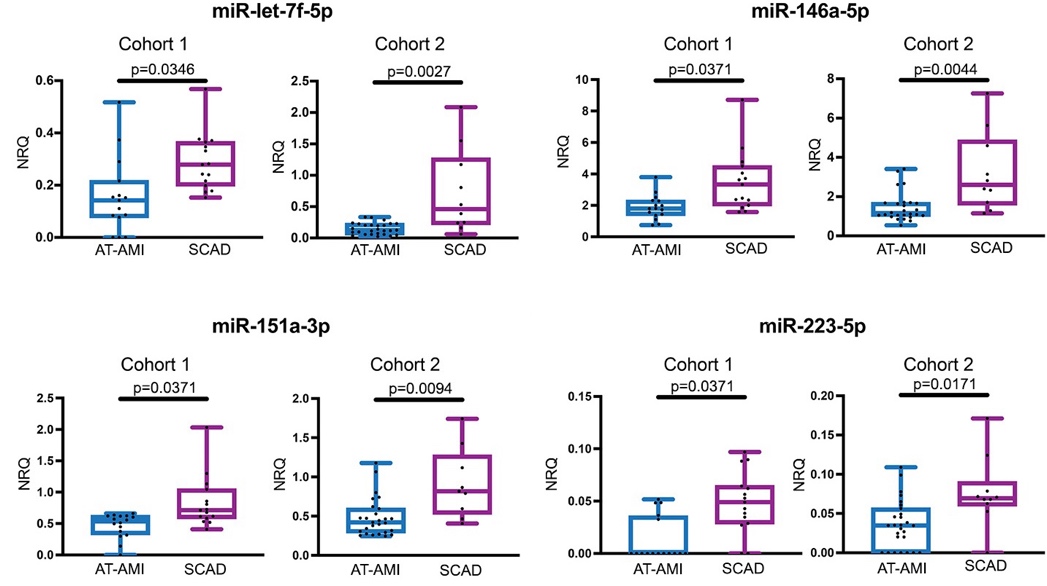 Supplementary Figure 1. Circulating levels of miR-let-7f-5p, miR-146a-5p, mmiR-151a-3p and mir223-5p distinguish SCAD from AT-AMI patients. Box and whiskers Min to Max plots showing plasma levels of miR-let-7f-5p, miR-146a-5p, miR-151a-3p and miR-223-5p from two independent cohorts of SCAD and AT-AMI patients. Expression of miRNAs was analysed by RT-PCR using a serum/plasma focused PCR panel. Data correspond to the expression of miRNAs in cohort 1 (SCAD n=15, AT-AMI n=15) and cohort 2 (SCAD n=10, AT-AMI n=26). Only those differentially expressed miRNAs in cohort 1 and validated in cohort 2 are shown. Data were normalized using the global mean and expression levels are shown as Normalized relative quantity (NRQ), as indicated under Methods.  Differences among groups were analysed by a multiple linear regression model adjusted by haemolysis (plasma sample absorbance at 414 nm), sex and/or age when necessary. miRNA ID FDR corrected p valueAT-AMI/CONTROLShsa_mir_1070.000137202950502183DOWNhsa_mir_103a_3p0.00073247887227318DOWNhsa_let_7d_5p0.000840408616432995DOWNhsa_mir_26b_5p0.00104938363046324DOWNhsa_mir_191_5p0.00184416334604069DOWNhsa_mir_22_3p0.00238496353368204UPhsa_let_7g_5p0.0027074437545601DOWNhsa_mir_106a_5p0.00271873252253686DOWNhsa_mir_30c_5p0.00271873252253686DOWNhsa_mir_454_3p0.00271873252253686DOWNhsa_mir_301a_3p0.00271873252253686DOWNhsa_mir_374a_5p0.00271873252253686DOWNhsa_let_7c_5p0.00278843102807841DOWNhsa_mir_29a_3p0.00296258025182088UPhsa_mir_125b_5p0.00637994864624059UPhsa_mir_18b_5p0.0110396122058713DOWNhsa_mir_17_5p0.0128259591576138DOWNhsa_mir_29c_3p0.0157932881043971UPhsa_mir_365a_3p0.0163132842598492UPhsa_mir_22_5p0.0264972202122007UPhsa_mir_483_5p0.0287061986605215UPhsa_mir_20a_5p0.0341543132095997DOWNhsa_mir_497_5p0.0498509400549692UPmiRNA IDCI (95%)hsa_let_7d_5p0.1974680 - 0.4418131hsa_mir_103a_3p1.207383 - 2.758278hsa_mir_106a_5p1.953191 - 5.197487hsa_mir_125b_5p-0.42689799 - -0.08514594hsa_mir_191_5p0.7745062 - 1.9888464hsa_mir_22_3p-4.958886 - -1.859620hsa_mir_26b_5p0.5663564 - 1.2859570hsa_mir_30c_5p0.1271989 - 0.3797141miRNA IDDiscovery cohort CI (95%)Validation cohort CI (95%)hsa_let_7f_5p-0.22174937 -0.07390335-0.185443401 - -0.003768791hsa_mir_146a_5p-2.3294678 -0.4316445-1.11853112 - -0.01522239hsa_mir_151a_3p-0.44626052 -0.08303055-0.33644209  - 0.00902833hsa_mir_223_5p-0.05279846 -0.01585272-0.045315483 -  0.003940501miRNA IDCI (95%)hsa_let_7f_5p-0.10743882 - -0.03068808hsa_mir_146a_5p-2.2816659 - -0.1157393hsa_mir_151a_3p-0.58758349 - -0.04650965hsa_mir_223_5p-0.056952817 -0.008196918CytokineCI (95%)CXCL8-93.20006 - -32.69999TGFB1-70031.1 - -26100.1TGFBR1-7304.5 - -1039.7Endothelin-1-231.80008 - -37.80005MMP2-14195.6 - 0.0